Unit 1Summer School 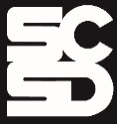 Evaluation Form	Employee:  		Job Title: 	   Employee ID #: 	Location:  	                    Supervisor:  	Date of Evaluation: (For Probationary employees ONLY)Would you recommend the person for further employment?      Yes       NO  Signature of Employee:________________________________________       Date: ___________________                                                  (Signature indicates employee has read the evaluation)Signature of Supervisor:_______________________________________        Date: ___________________Copies to: Supervisor                     Principal/ Administrator Employee                      Personnel File Pupil –Teacher RelationshipsPupil –Teacher RelationshipsPupil –Teacher RelationshipsThe teacher resists doing things for students that they can do for themselvesThe teacher actively involves students in evaluating their progress toward selected objectives and gives frequent and immediate feedback, whenever possible, for evaluation.The teacher extends self to give extra help to students who need it.Classroom AtmosphereClassroom AtmosphereClassroom AtmosphereThe teacher uses positive reinforcements.The teacher maintains consistency in enforcing rules and treatment of students.The teacher stimulates trust through promoting self-discipline by involving students in the establishment of rules and/or objectives governing the group, and provides opportunities for feedback from them.The teacher plays an active role in bringing about an understanding of respect for cultural and individual differences.Instructional PracticeInstructional PracticeInstructional PracticeThe teacher uses curricula appropriate and realistic for the class and provides activities suitable to the learning styles of individual students.The teacher has long term and daily plans organized for introductory, developing and culmination activities, reflecting continuity and correlation and has available materials needed.The teacher places emphasis on skill development, the acquisition of knowledge and problem solving.The teacher stimulates freedom and opportunity for discussion of issues and seeks divergent points of view.The teacher consistently uses data, both formal and informal, as diagnostic tool for determining strengths and weakness of individual students and proscribing instruction.Professional QualitiesProfessional QualitiesProfessional QualitiesThe teacher is punctual and regular in attendance.The teacher cooperates with the administration and other staff in recordkeeping and the overall operation of the school.The teacher is ethical in the use of confidential information.The teacher helps to establish a cooperative school atmosphere through relationships with colleagues.The teacher refrains from bringing personal problems into the classroom.The teacher counsels wisely and tactfully.The teacher is able to evaluate his/her strengths and weaknesses.The teacher is able to incorporate supervisory suggestions into his/her teaching behavior.